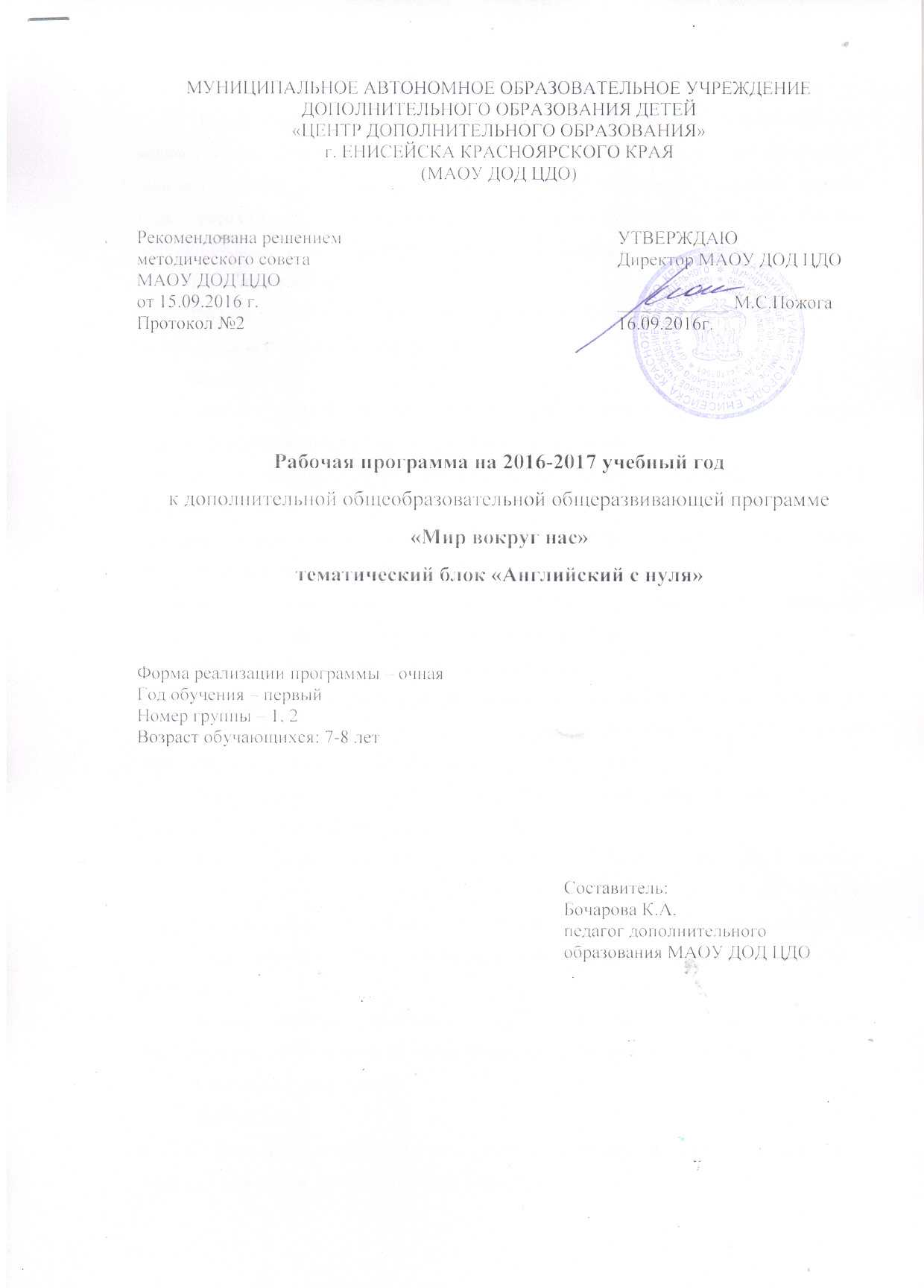 Пояснительная запискаНаправленность. Программа «Мир вокруг нас» имеет естественнонаучную направленность. В результате органичного взаимодополнения предметного содержания блоков программы решается проблема формирования у учащихся целостной картины мира, расширяется круг представления младших школьников об окружающей действительности и закладываются основы экологической культуры.Цель программы.Формирование коммуникативных навыков младших школьников посредством их включения в экологическую деятельность.Задачи:- формировать основы экологической культуры у младших школьников (нормы элементарного адекватного природосообразного поведения);- развивать навыки общения со взрослыми и сверстниками и  умения самостоятельных действий учащихся;- обучать новым видам и способам деятельности (проектной, событийной, исследовательской, творческой);- способствовать накоплению опыта эстетического (эмоционально-ценностного) отношения к миру, формирование экологической культуры ребёнка.Основные методы и формы работы с учащимися.Методы: объяснительно-иллюстративные; репродуктивные; метод педагогического (механического) руководства; практические; частично-поисковые; метод педагогической игры; частично - поисковый; исследовательские;  метод  проектов.	Формы работы  с детьми: индивидуальная; парная (ребёнок-ребёнок, ребёнок-родитель); групповая; коллективная.          Формы занятий: учебные занятия (практикумы, беседы, занятие-игра, занятие-путешествие, виртуальные экскурсии, соревнования, занятие-наблюдение, занятие-любование); неучебные занятия (экскурсии, события, мини-праздники, консультации).Типы занятий: учебное занятие, неучебное занятие (экскурсии, события, мини-праздники).Режим занятий. Количество часов в неделю – 2 часа в неделю. Продолжительность 1 занятия 40 минут. Перемена между занятиями -10 мин. Ожидаемые результаты.Личностные:Л-6 - развитие самостоятельности и личной ответственности за свои поступки: умеет выбрать правильный  способ поведения в природе;Л-8 - развитие этических чувств, доброжелательности и эмоционально-нравственной отзывчивости, понимания и сопереживания чувствам других людей: даёт эмоциональную оценку прекрасного и безобразного, уважительно относится к природе и культуре, умеет наблюдать и фантазировать; умеет выполнять работу аккуратно; Л-9 - развитие навыков сотрудничества со взрослыми и сверстниками в разных социальных ситуациях, умения не создавать конфликтов и находить выходы из спорных ситуаций: со взрослыми приветлив и вежлив, уважителен, принимает оценку взрослых своих поступков, внимателен.Метапредметные:М-7 - активное использование речевых средств и средств информационных и коммуникационных технологий для решения коммуникативных и познавательных задач: умеет отвечать на поставленный вопрос;М-11 - готовность слушать собеседника и вести диалог; готовность признавать возможность существования различных точек зрения и права каждого иметь свою; излагать свое мнение и аргументировать свою точку зрения и оценку событий: соблюдает нормы и правила общения;М-12 - определение общей цели и путей ее достижения; умение договариваться о распределении функций и ролей в совместной деятельности.Предметные результаты подпрограммы «Английский с нуля»:Знает алфавит; умеет вести элементарный этикетный диалог в ограниченном круге типичных ситуаций общения; диалог-расспрос (вопрос-ответ) и диалог-побуждение к действию;Календарный учебно-тематический планпо дополнительной общеобразовательной общеразвивающей программе«Английский с нуля»на 2016-2017 учебный годУчебно-методические материалы :Информационное обеспечение. Видеоматериалы Сборник обучающих мультфильмовСборник английских песен для детейАудио материалыСборник английских песен для детейФотоматериалы «Животные»«Времена года»К тематическим праздникам (Новый год, Рождество, Хэллоуин, Пасха и др.);Наглядные пособия Иллюстрации«Дикие, домашние животные»«Игрушки» «Одежда» «Времена года»«Овощи и фрукты»Плакаты «Английский алфавит»«Герои мультфильмов»« Приветствие»Раздаточный материалКарточки с заданиямиДидактические  и настольные игрыИгра «Найди букву в английском алфавите»Игра «Мир чисел»ИгрушкиБрауниТимЭлефантВолшебная палочкаДомик БрауниМатериал для творческой деятельностиБумага;Фломастеры;Цветные карандашиПрезентации«Праздники»«Времена года»«Животные»Материалы, разработанные педагогомДополнительная образовательная программа «Английский для малышей»Конспекты занятийСценарии праздников и воспитательных мероприятийИгры, используемые педагогом на занятии и в свободной деятельностиПальчиковые;Речевые;Подвижные;Развивающие.Перечень тем  праздников и  бесед о культуре и традициях Англии, рекомендуемых для программы  «Английский для малышей»:ХэллоуинРождество в АнглииПасха в АнглииСсылки на Интернет-ресурсы, содержащие информацию о культуре, традицииях Англии:http://www.calend.ru/holidays/greatbritan/http://englishgid.ru/o-strane/prazdniki/prazdnikianglya.htmlhttp://medilive.ru/article.php?id=730http://far-travel.ru/prazdniki-sobitiya-traditsii-anglii/obichai-i-traditsii-anglii.htmlhttp://www.arrivo.ru/angliya/kultura-anglii.htmlhttp://www.paneuro.ru/main/anglia/culture/Ссылки на Интернет-ресурсы, содержащие наглядные материалы, видео, аудио, развивающие игры для детейhttp://www.lovelylanguage.ru/for-kidshttps://vk.com/elementary_englishhttps://vk.com/littlelilyhttp://www.teremoc.ru/game/english.htmhttp://www.englishforkids.ruПубликации авторских работ педагога:http://easyen.ru/load/doshkolnoe_obrazovanie/zanjatija/vvodnoe_zanjatie_dlja_doshkolnikov_po_anglijskomu_jazyku/361-1-0-19096http://gotovimyrok.com/vse-predmety/inostrannyjj-yazyk/uchim-anglijjskijj-alfavit.htmlОценочный лист по английскому языку учащегося Ф.И.,класс: ________________________________________________________________Учитель:В – высокий уровеньП – повышенный уровеньБ – базовый уровень№ п/пДата проведения занятияТема занятияКоличество часовМесто проведения Форма занятияФорма контроляПримечание1.09.16Вводное занятие.1цдогрупповаябеседа6.09.16Знакомство1цдогрупповаядидактическая игра8.09.16Вежливые слова1цдогрупповаядидактическая игра13.09.16Вежливые слова1цдогрупповаядидактическая игра15.09.16Алфавит1цдогрупповаядидактическая игра20.09.16Алфавит1цдогрупповаядидактическая игра22.09.16Алфавит1цдогрупповаядидактическая игра27.09.16.Алфавит1цдогрупповаядидактическая игра29.09.16Времена суток1цдогрупповаядидактическая игра4.10.16Времена суток1цдогрупповаядидактическая игра6.10.16Времена суток1цдогрупповаядидактическая игра11.10.16Времена суток1цдогрупповаядидактическая игра13.10.16Времена суток1цдогрупповаядидактическая игра18.10.16Времена суток1цдогрупповаядидактическая игра20.10.16Дни недели1цдогрупповаядидактическая игра25.10.16Дни недели1цдогрупповаядидактическая игра27.10.16Дни недели1цдогрупповаядиалог1.11.16Дни недели1цдогрупповаядиалог3.11.16Дни недели1цдогрупповаядиалог8.11.16Дни недели1цдогрупповаядиалог10.11.16Времена года1цдогрупповаядиалог15.11.16Времена года1цдогрупповаядиалог17.11.16Времена года1цдогрупповаядиалог22.11.16Времена года1цдогрупповаядиалог24.11.16Времена года1цдогрупповаядиалог29.11.16Времена года1цдогрупповаядиалог1.12.16Цвета1цдогрупповаядиалог6.12.16Цвета1цдогрупповаядиалог8.12.16Цвета1цдогрупповаядиалог13.12.16Цвета1цдогрупповаядиалог15.12.16Цвета1цдогрупповаядиалог20.12.16Цвета1цдогрупповаядиалог22.12.16Цвета1цдогрупповаядидактическая игра27.12.16Цвета1цдогрупповаядидактическая игра29.12.16Цвета1цдогрупповаядидактическая игра10.01.17Цвета1цдогрупповаядидактическая игра12. 01.17Цвета1цдогрупповаядидактическая игра17. 01.17Счет1цдогрупповаядидактическая игра19. 01.17Счет1цдогрупповаядидактическая игра24. 01.17Счет1цдогрупповаядидактическая игра26. 01.17Счет1цдогрупповаядидактическая игра31. 01.17Счет1цдогрупповаядидактическая игра2.02.17Счет1цдогрупповаядидактическая игра7.02.17Счет1цдогрупповаядидактическая игра9.02.17Счет1цдогрупповаядиалог14.02.17Счет1цдогрупповаядиалог16.02.17Счет1цдогрупповаядиалог21.02.17Счет1цдогрупповаядиалог22.02.17Мои игрушки1цдогрупповаядиалог28.02.17Мои игрушки1цдогрупповаядидактическая игра2.03.17Мои игрушки1цдогрупповаядидактическая игра7.03.17Мои игрушки1цдогрупповаядидактическая игра9.03.17Мои игрушки1цдогрупповаядидактическая игра14.03.17Мои игрушки1цдогрупповаядидактическая игра16.03.17Мои игрушки1цдогрупповаядидактическая игра21.03.17Мои игрушки1цдогрупповаядидактическая игра23.03.17Мои игрушки1цдогрупповаядидактическая игра28.03.17Мои игрушки1цдогрупповаядидактическая игра30.03.17Мои игрушки1цдогрупповаядиалог4.04.17Мои игрушки1цдогрупповаядидактическая игра6.04.17То, что я люблю1цдогрупповаядидактическая игра11.04.17То, что я люблю1цдогрупповаядидактическая игра13.04.17То, что я люблю1цдогрупповаядидактическая игра18.04.17То, что я люблю1цдогрупповаядидактическая игра20.04.17То, что я люблю1цдогрупповаядидактическая игра25.04.17То, что я люблю1цдогрупповаядидактическая игра27.04.17То, что я люблю1цдогрупповаядидактическая игра2.05.17То, что я люблю1цдогрупповаядидактическая игра4.05.17То, что я люблю1цдогрупповаядиалог10.05.17То, что я люблю1цдогрупповаядиалог11.05.17То, что я люблю1цдогрупповаядиалог16.05.17То, что я люблю1цдогрупповаядиалог№п/пКритерии1 полугодие2полугодие.Конец годаГоворение1.Умение рассказывать о себе, своей семье, друге, школе, родном крае, стране и т.п.2.Умение выражать свое отношение к прочитанному/ услышанному.Аудирование1.Понимание на слух: речи учителя, высказывания одноклассников, небольших текстов по программе.2.Извлечение конкретной информации из услышанного.3.Использование языковой догадки.